DOCENTE MANDUCA ELISABETTAMATERIA STORIA  CITTADINANZA E COSTITUZIONECLASSE II APPROGRAMMA ED ARGOMENTI TRATTATIa.s.  2020- 2021Libri di testo:       STORIA:GENTILE GIANNI RONGA LUIGI ROSSI ANNA:  CIVILTA' DAL PASSATO AL PRESENTE voll 1 e 2 LA SCUOLA EDITRICEPARTE 3Unità n.11 LA PRIMA ITALIALe prime colture della penisolaL’origine degli etruschiLa civiltà etruscaUnità n 12 ROMA DALLA MONARCHIA ALLA REPUBBLICAL’Origine di Roma tra realtà storica e leggenda.Il periodo monarchicoL’organizzazione della repubblicaLa repubblica. La partecipazione popolareLe lotte della plebeLa società e la famigliaLa religione romanaUnità n 13   LA REPUBBLICA ALLA PROVA DELLE ARMIRoma di afferma nel LazioLa conquista dell’Italia centro-meridionaleLa confederazione romano-italicaL’esercito romanoCartagine, regina dei mariLa prima guerra punicaLa seconda guerra punicaL’espansione a oriente e la terza guerra punicaUnita’ n. 14 LA CRISI DELLA REPUBBLICAL’organizzazione del territorioLe conseguenze economiche e sociale delle conquiste. Contenuti essenziali.Le conseguenze culturali delle conquiste. Contenuti essenzialiLa crisi sociale e politicaMario e la riforma militareDalla guerra sociale alla dittatura di SillaUnità n. 15: LA FINE DELLA REPUBBLICAL’ascesa di Pompeo e la congiura di CatilinaGiulio Cesare conquista la GalliaLa dittatura di CesareLa morte di Cesare e il trionfo di Ottaviano. Contenuti essenzialiVOLUME 2PARTE PRIMAUnità 1: AUGUSTO E L’IMPEROOttaviano e il principatoLe riforme di AugustoCultura e società nell’età di Augusto. Contenuti essenzialiLa dinastia Giulio-Claudia: da Tiberio a Claudio.Unità 2: IL SECOLO D’ORO DELL’IMPEROLa dinastia FlaviaL’epoca degli AntoniniL’economia nei primi due secoli dell’impero. Contenuti essenzialiUnità 3: IL CRISTIANESIMO . Contenuti essenzialiRagioni della diffusione del cristianesimoRagioni della persecuzione del cristianesimoPARTE 2Unità 4: LA CRISI DEL III SECOLOLa dinastia dei SeveriI molti volti della crisi.  Contenuti essenzialiLe risposti della crisi. Contenuti essenzialiDiocleziano e la tetrarchiaDiocleziano e le riforme economiche e socialiUnità 5 L’IMPERO ROMANO-CRISTIANOL’impero di CostantinoCostantino e la ChiesaI successori di CostantinoL’impero di TeodosioUnità 6 LA CADUTA DELL’IMPERO ROMANO D’OCCIDENTEI Romani e i barbari: i GermaniL’Agonia dell’Impero:La caduta dell’Impero Romano d’OccidenteVisione del film: Il primo reIl programma viene letto e approvato dalla classe 2APBergamo,_08 /06/ 2021                                                             			Firma del docenteManduca Elisabetta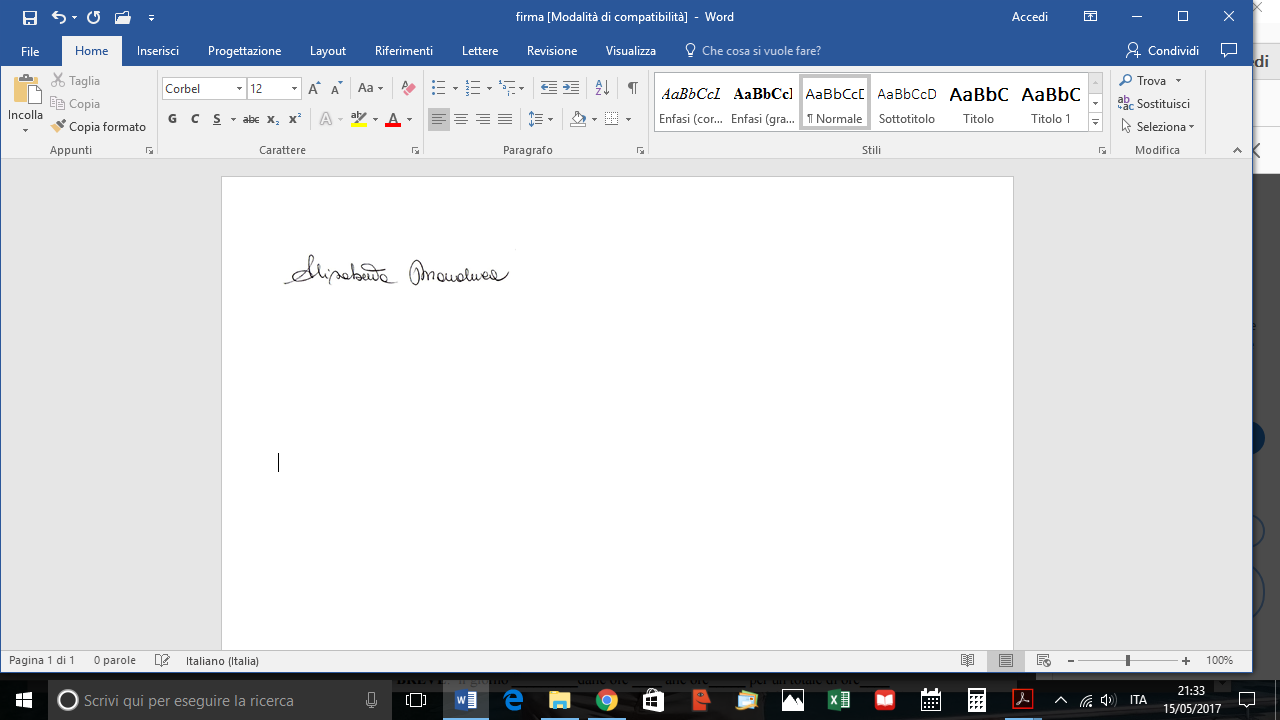 